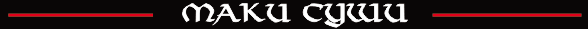 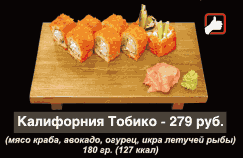 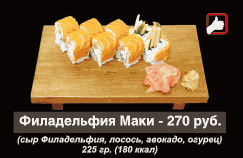 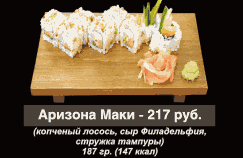 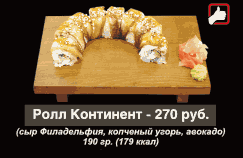 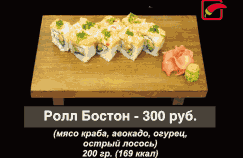 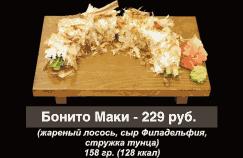 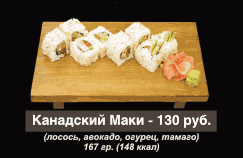 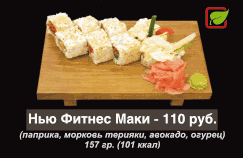 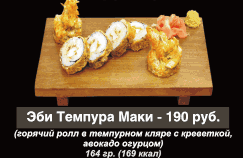 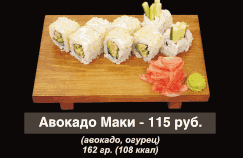 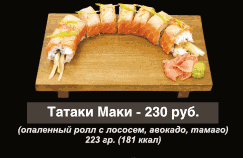 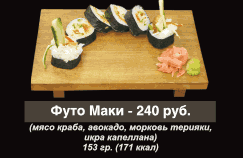 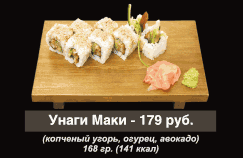 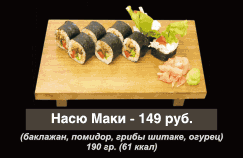 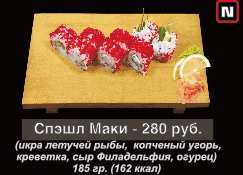 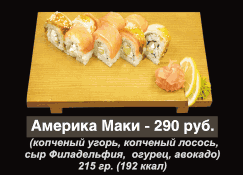 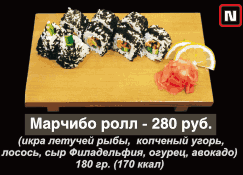 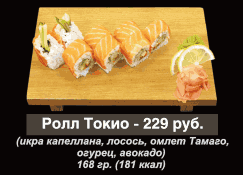 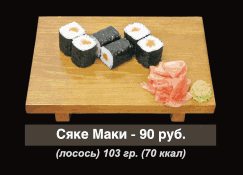 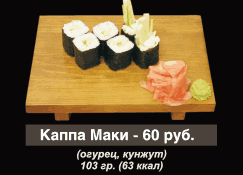 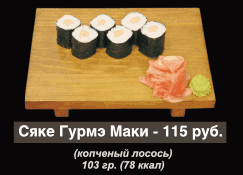 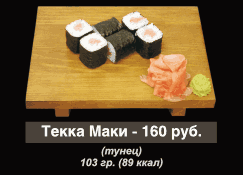 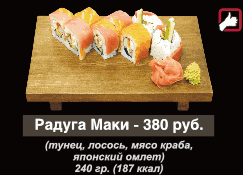 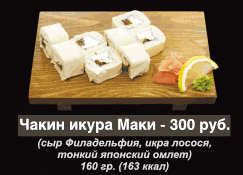 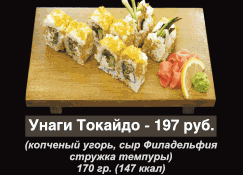 

Вверх к меню :: Заказать суши домой или в офис: 65-70-80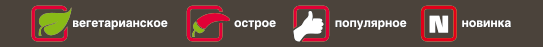 

Вверх к меню :: Заказать суши домой или в офис: 65-70-80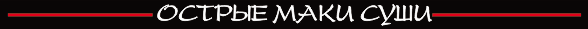 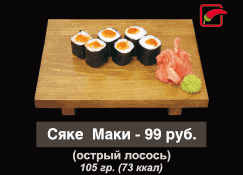 Магуро - 169 руб.
(тунец) 105 гр. (96 ккал.)

Кани - 189 руб.
(мясо краба) 105 гр. (90 ккал.)

Унаги Кунсей - 119 руб.
(копчёный угорь) 105 гр. (99 ккал.)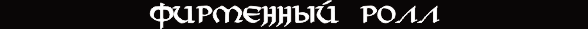 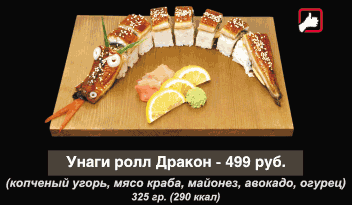 

Вверх к меню :: Заказать суши домой или в офис: 65-70-80

Вверх к меню :: Заказать суши домой или в офис: 65-70-80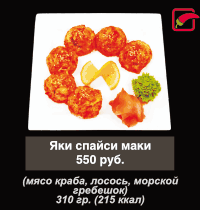 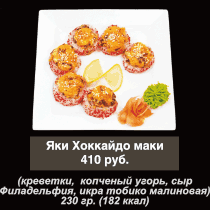 

Вверх к меню :: Заказать суши домой или в офис: 65-70-80

Вверх к меню :: Заказать суши домой или в офис: 65-70-80